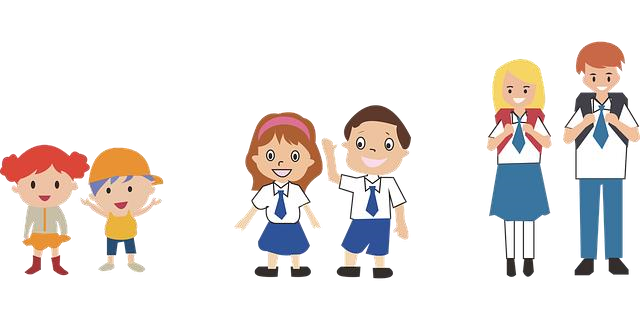 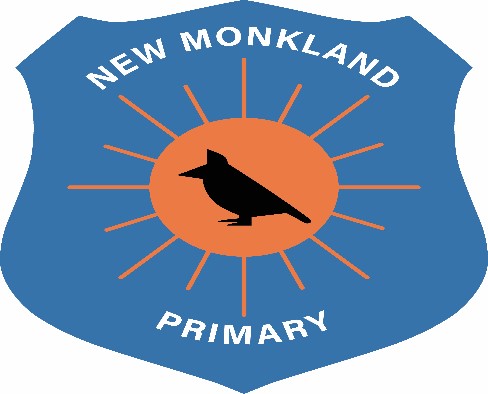 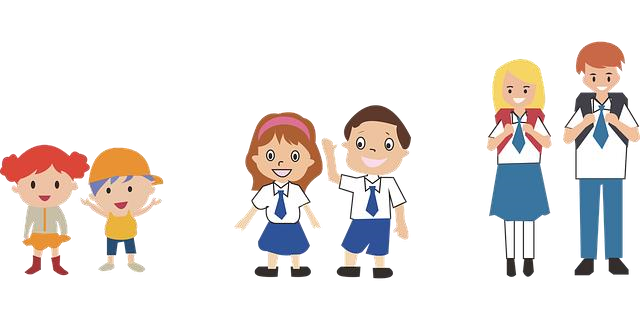 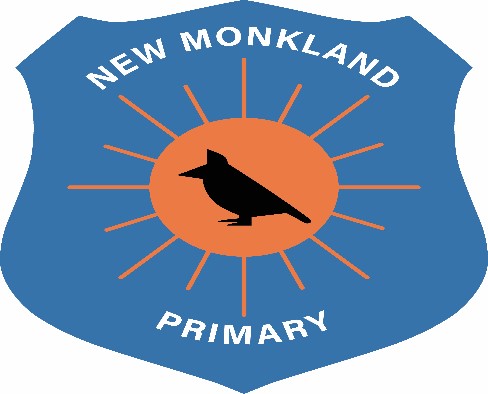 Uniform At New Monkland Primary School, we pride ourselves in looking smart and presenting uniformity across the school. This encourages a whole school identity (Article 8, UNCRC). Regarding COVID-19 safety measures, it is recommended that children attend school wearing fresh clothes each day. Clothing should be comfortable and suitable for all weathers. Uniform consists of the following: Outdoor Learning Weather appropriate clothing and footwear Waterproofs, wellies, own casual clothing.Children will be accessing outdoor learning in all weathers. No football colours or logos are permitted in school at all, this includes clothing, bags, lunchboxes and stationery as this can encourage factions. This is also outlined in North Lanarkshire Council Policy. Covid-19 RestrictionsAs outlined above, children are encouraged to wear a fresh set of clothes each day they are attending school to avoid cross contamination. A school bag is permitted to be brought to carry a disposable water bottle and their snack. No other personal items are to be brought to school in line with the safety guidance. Until restrictions are lifted, children will not be changing for P.E. or outdoor learning, therefore it is recommended that uniform items worn are comfortable and appropriate for participation in these activities.  UNCRC Links Article 8: You have the right to an identity – an official record of who you are .No one should take this away from you. Article 28: You have the right to a good quality education. You should be encouraged to go to school to the highest level you can. Girls Boys White polo shirt White polo shirt White school shirt White school shirt School tie School tie Navy school jumper Navy school jumper Navy cardigan Navy sweater Black school shoes Black school shoes Black trousers Black trousers Black skirt or pinafore Tartan skirt or pinafore 